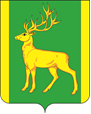 Финансовое управление администрации муниципального образования Куйтунский районП Р И К А Зр.п. КуйтунВ соответствии с Бюджетным кодексом Российской Федерации, на основании приказа Министерства финансов Российской Федерации от 29 ноября 2017 года №209н «Об утверждении Порядка применения бюджетной классификации операций сектора государственного управления, руководствуясь Положением о финансовом управлении администрации муниципального образования Куйтунский район, утвержденным постановлением администрации муниципального образования Куйтунский район от  22 марта 2011 года №250,П Р И К А З Ы В А Ю:1. Внести следующие изменения в Порядок применения бюджетной классификации Российской Федерации в части, относящейся к консолидированному бюджету муниципального образования Куйтунский район:           1.1   В приложение 2 внести следующие изменения:           1.1.1 подпрограмму 5 изложить в новой редакции:«-01.5.00.00000 подпрограмма «Современное оборудование»По данной целевой статье отражаются расходы бюджета на реализацию подпрограммы по следующим основным мероприятиям: 01.5.01.00000 «Повышение качества образовательных услуг в части обеспечения прав граждан на получение доступного обязательного общего образования»; 01.5.03.00000 «Модернизация имеющегося оборудования»; 01.5.04.00000  «Приобретение современной оргтехники»;  01.5.08.00000 "Создание условий в пунктах приема экзамена, пункте первичной обработки информации"».           1.1.2  основное мероприятие 3 "Реализация основных общеобразовательных программ общего образования" подпрограммы 9 "Обеспечение реализации муниципальной программы" дополнить пунктом следующего содержания:«Региональный проект «Финансовая поддержка семей при рождении детей (Иркутская область)».           1.2 Приложение к Перечню и правилам отнесения консолидированного бюджета муниципального образования Куйтунский район дополнить кодами направления расходов следующего содержания:           1.2.1 Пункт 1:«53031 Иные межбюджетные трансферты на ежемесячное денежное вознаграждение за классное руководство педагогическим работникам муниципальных общеобразовательных организаций в Иркутской области».           1.2.2 Пункт 3:« 20910 Финансовое обеспечение выполнения функций органов местного самоуправления в целях организации водоснабжения на территории сельских поселений».           1.3 В приложение 3 внести следующие изменения:           1.3.1 подпрограмму 5 изложить в новой редакции:1.3.2 после строки:дополнить строками:после строки:дополнить строкой:2. Настоящий приказ подлежит размещению в сетевом издании «Официальный сайт муниципального образования Куйтунский район» в информационно-телекоммуникационной сети «Интернет» куйтунскийрайон,рф.3. Контроль за исполнением настоящего приказа возложить на начальника бюджетного отдела финансового управления администрации муниципального образования Куйтунский район Шишкину А.Н.Начальник ФУА МО Куйтунский район                                                Н.А. Ковшароваот25.01.2021г.№№5О внесении изменений в Порядок применения бюджетной классификации Российской Федерации в части, относящейся к консолидированному бюджету муниципального образования Куйтунский районПодпрограмма 5 "Современное оборудование"01.5.00.00000Основное мероприятие «Повышение качества образовательных услуг в части обеспечения прав граждан на получение доступного обязательного общего образования»01.5.01. S2988Субсидии местным бюджетам на приобретение средств обучения и воспитания (мебели для занятий в учебных классах), необходимых для оснащения муниципальных общеобразовательных организаций 01.5.01. S2988Основное мероприятие " Модернизация имеющегося оборудования "01.5.03. S2989Субсидии местным бюджетам на приобретение средств обучения и воспитания (вычислительной техники)для малокомплектных  муниципальных общеобразовательных организаций в Иркутской области, осуществляющих образовательную деятельность по образовательным программам основного общего и (или) среднего общего образования, расположенных в сельских населенных пунктах01.5.03. S2989Основное мероприятие "Приобретение современной оргтехники"01.5.04.00000Реализация иных направлений расходов основного мероприятия подпрограммы, муниципальной программы01.5.04.21000Основное мероприятие "Создание условий в пунктах приема экзамена, пункте первичной обработки информации"01.5.08.00000Реализация иных направлений расходов основного мероприятия подпрограммы, муниципальной программы01.5.08.21000Обеспечение государственных гарантий реализации прав на получение общедоступного и бесплатного начального общего, основного общего, среднего общего образования в муниципальных общеобразовательных организациях, обеспечение дополнительного образования детей в муниципальных общеобразовательных организациях01.9.03.73020«Региональный проект «Финансовая поддержка семей при рождении детей (Иркутская область)»01.9.Р1.00000Осуществление отдельных областных государственных полномочий по предоставлению мер социальной поддержки многодетным и малоимущим семьям01.9.Р1.73050Финансовое обеспечение выполнения функций органов местного самоуправления в области охраны окружающей среды на территории сельских поселений73.0.00.20900Финансовое обеспечение выполнения функций органов местного самоуправления в целях организации водоснабжения на территории сельских поселений           73.0.00.20910